USE FEE $250.00+$75.00 FOR EACH ADDITIONAL STAFF NEEDED	TOTAL DUE $**PARTY WILL NOT BE SCHEDULED UNTIL PAID IN FULL**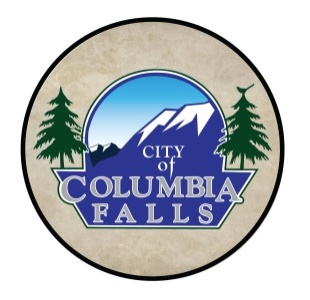 PINEWOOD FAMILY AQUATIC CENTER POOL PARTY APPLICATIONAPPLICANTS NAME:ORGANIZATION:MAILING ADDRESS:PHONE #:EMAIL:APPLICANTS NAME:ORGANIZATION:MAILING ADDRESS:PHONE #:EMAIL:DATE REQUESTED:                          TIME FRAME REQUESTED:NUMBER OF SWIMMERS: NUMBER OF NON-SWIMMERS: NUMBER OF ADULTS/CHAPERONES: AGES OF SWIMMERS: APPLICANTS SIGNATURE: 	      DATE: NUMBER OF SWIMMERS: NUMBER OF NON-SWIMMERS: NUMBER OF ADULTS/CHAPERONES: AGES OF SWIMMERS: APPLICANTS SIGNATURE: 	      DATE: **OFFICAL POOL STAFF ONLY**POOL MANAGER SIGNATURE:STAFFING NEEDED: **OFFICAL POOL STAFF ONLY**POOL MANAGER SIGNATURE:STAFFING NEEDED: 